NATIONAL AGRI-FOOD BIOTECHNOLOGY INSTITUTE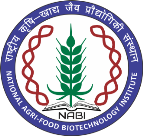 (Autonomous Institute of Dept. of Biotechnology, Ministry of Science & Technology, Govt. of India) Knowledge City, Sector-81, MohaliResult of Walk-in-interview held on 27-03-2024X—X—X—XJunior Research Fellow (Own Fellowship)                                            Dr. Siddharth TiwariJunior Research Fellow (Own Fellowship)                                            Dr. Siddharth TiwariJunior Research Fellow (Own Fellowship)                                            Dr. Siddharth TiwariSr. No.Name of the CandidateRemarksNone found suitableJunior Research Fellow (NABI Core)                                                          Dr. Rupam BhuniaJunior Research Fellow (NABI Core)                                                          Dr. Rupam BhuniaJunior Research Fellow (NABI Core)                                                          Dr. Rupam BhuniaSr. No.Name of the CandidateRemarks1.Ms. Parampara JoshiSelectedSenior Research Fellow (NABI Core)                                                           Dr. Rupam Bhunia Senior Research Fellow (NABI Core)                                                           Dr. Rupam Bhunia Senior Research Fellow (NABI Core)                                                           Dr. Rupam Bhunia Sr. No.Name of the CandidateRemarks1.Ms. Kshitija SinhaSelectedSenior Research Fellow (NABI Core)                                                         Dr. Kanthi KiranSenior Research Fellow (NABI Core)                                                         Dr. Kanthi KiranSenior Research Fellow (NABI Core)                                                         Dr. Kanthi KiranSr. No.Name of the CandidateRemarks1.Mr. Tushar MattaSelectedProject Research Scientist – I (ICMR)                                           Dr. Mahendra BishnoiProject Research Scientist – I (ICMR)                                           Dr. Mahendra BishnoiProject Research Scientist – I (ICMR)                                           Dr. Mahendra BishnoiSr. No.Name of the CandidateRemarks1.Mr. Ojas TickooSelected2.Mr. Roshan LalWaitlist - 1Project Technical Assistant – III (ICMR)                                        Dr. Mahendra BishnoiProject Technical Assistant – III (ICMR)                                        Dr. Mahendra BishnoiProject Technical Assistant – III (ICMR)                                        Dr. Mahendra BishnoiSr. No.Name of the CandidateRemarks1.Ms. Laxmi MehtaSelectedJunior Research Fellow (Own Fellowship)                                                   Dr. Nitin SinghalJunior Research Fellow (Own Fellowship)                                                   Dr. Nitin SinghalJunior Research Fellow (Own Fellowship)                                                   Dr. Nitin SinghalSr. No.Name of the CandidateRemarks1.Ms. Akash ThakurSelected